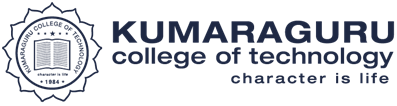 Key Indicator - 6.5 Internal Quality Assurance System6.5.1 Internal Quality Assurance Cell (IQAC) has contributed significantly for institutionalizing the quality assurance strategies and processes visible in terms of :Incremental improvements made for the preceding five years with regard to quality (in case of first cycle)Incremental improvements made for the preceding five years with regard to quality and post accreditation quality initiatives (second and subsequent cycles)           The recommendations of Cycle-2, considered for implementation by IQAC were – (i)Strong and robust ERP be implemented for efficient administration and (ii)Support Staff be given regular training in ICT and Soft Skills.S. NOFILE NAME PROOF LINKAcademic Process Automation - ERPhttps://naac.kct.ac.in/6/ssr/6_5_1/6.5.1.MYKCT. Academic Process -Automation - ERP- SMARTAPPS (1).pdfSupport Staff be given regular training in ICT and Soft SkillsProof attached separately